報道関係者各位　　　　　　　　　　　　　　　　　　　　2016年11月1日プレスリリース　　　　　　　　　　　　　　　　　　 株式会社ARCHECO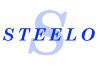 自分流の人生の楽しみ方を考え、見つけ、続けるためのメディア型プラットフォーム人間中心設計を専門とするクリエイティブ集団である株式会社ARCHECO(本社:東京都渋谷区、代表取締役社長:青木 宏文)は、多種多様に魅力的な趣味とライフスタイル紹介するメディア型プラットフォーム「STEELO(スティーロ)」を2016年11月1日にリリース致します。【概要】STEELOは趣味を始めたいと思っている人を対象に、発展途上の趣味からまだ知られていない趣味を行う人を紹介することで、自分流の趣味を発見し、人生が豊かになるきっかけとなるプラットフォームを目指します。また、興味を持った趣味をすぐに始められるためのナレッジを提供し、趣味を体験することで心の底からやりたいことが発見できる体験価値の向上に繋げます。 【サービスの特徴】魅力的な趣味に出会える始めてみたいと思った趣味に役立つ知識や情報を得られる魅力的な趣味を持っている人のライフスタイルを知れる-魅力的な趣味に出会える-STEELOは魅力的に趣味を行っている人や様々なジャンルから魅力的な趣味を紹介します。人それぞれに様々な生き方がある中で、自分の”流儀-STEELO-”を得ることで、より人生が楽しく豊かになるためのきっかけを提供します。-役立つ知識や情報を得られる-STEELOは趣味を発見できるだけでなく、始めるための足掛かりとなる知識や情報を得ることができます。”始めてみたい”という衝動からモチベーションを継続させるよう、すぐに趣味を始められるナレッジを紹介ます。-魅力的な趣味を持っている人のライフスタイルを知れる-STEELOは魅力的に趣味を行っている人をピックアップし、その人のライフスタイルを紹介します。また、趣味を行っている人・始めた人が有益な情報を発信できる場を設けることで、コミュニティをつなぎます。サービス名：STEELO(スティーロ)リリース開始日：2016年11月1日URL：http://www.steelo.jp/【会社概要】会社名　　：　株式会社ARCHECO(アルチェコ)代表者名　：　代表取締役社長　青木 宏文設立　　　：　2014年7月7日資本金　　：　3,000,000事業内容　：　デザインコンサルティング、UI設計・デザイン、　　　　　　　UXデザイン、アプリの企画、Webサイト・サービスの企画本社　　　：　東京都渋谷区神宮前6-35-3コープオリンピア711【本プレスリリースのお問い合わせ先】TEL： 03-6433-5306FAX：03-6433-5307e-mail：contact@archeco.co.jp担当者：青木 宏文